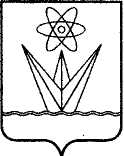 АДМИНИСТРАЦИЯ ЗАКРЫТОГО АДМИНИСТРАТИВНО – ТЕРРИТОРИАЛЬНОГО ОБРАЗОВАНИЯ  ГОРОДА ЗЕЛЕНОГОРСКА КРАСНОЯРСКОГО КРАЯР А С П О Р Я Ж Е Н И Е30.03.2022                                   г. Зеленогорск                                       № 624-рО противопаводковыхмероприятиях в 2022 годуВ целях предупреждения чрезвычайных ситуаций, обусловленных весенним паводком в 2022 году, в соответствии с Федеральными законами от 21.12.1994 № 68-ФЗ «О защите населения и территорий от чрезвычайных ситуаций природного и техногенного характера», от 06.10.2003 № 131-ФЗ «Об общих принципах организации местного самоуправления в Российской Федерации», руководствуясь Уставом города Зеленогорска,Утвердить План проведения противопаводковых мероприятий на территории г. Зеленогорска в 2022 году согласно приложению № 1 к настоящему распоряжению.Утвердить схему размещения зон ответственности по выполнению противопаводковых мероприятий на реках Кан и Барга в 2022 году согласно приложению № 2 к настоящему распоряжению.Рекомендовать руководителям организаций, привлекаемых к реализации Плана проведения противопаводковых мероприятий на территории г. Зеленогорска в 2022 году, в зонах своей ответственности:Организовать выполнение мероприятий согласно Плану проведения противопаводковых мероприятий на территории г. Зеленогорска в 2022 году.Организовать проведение наблюдений за развитием ледовой обстановки, возможными местами образования заторов льда, повышением уровней воды на водных объектах и состоянием гидротехнических сооружений в период прохождения весеннего паводка.Обеспечить соблюдение режима осуществления хозяйственной и иной деятельности в период прохождения весеннего паводка.Настоящее распоряжение вступает в силу в день подписания и подлежит опубликованию в газете «Панорама». Контроль за выполнением настоящего распоряжения возложить на заместителя Главы ЗАТО г. Зеленогорска по общественной безопасности.Приложение № 1к распоряжению Администрации ЗАТО г. Зеленогорска от 30.03.2022 № 624-рПЛАНпроведения противопаводковых мероприятий на территории г. Зеленогорска в 2022 годуГлава ЗАТО г. ЗеленогорскаМ.В. Сперанский№п/пНаименование мероприятияСрокиИсполнители1234Организовать сбор, оперативную обработку и анализ поступающей информации о паводковой обстановке и ходе выполнения мероприятий по подготовке территории и объектов города к весеннему паводку. постоянноМКУ «Служба ГО и ЧС»Провести проверку и обеспечить устойчивую работу технических средств связи и автоматизированной системы централизованного оповещения г. Зеленогорска в период весеннего паводка. постоянноСервисный центр г. Канск Красноярского филиала ПАО       «Ростелеком», МКУ «Служба ГО и ЧС»Обеспечить оперативное информирование руководителей служб городского (муниципального) звена территориальной подсистемы единой государственной системы предупреждения и ликвидации чрезвычайных ситуаций при угрозе возникновения чрезвычайной ситуации в результате изменения гидрологической обстановки на территории ЗАТО Зеленогорск и прилегающей акватории рек Кан и Барга.постоянноМКУ «Служба ГО и ЧС»Подготовить планы проведения противопаводковых мероприятий и обеспечить подготовку сил и средств организаций, попадающих в зону возможного затопления и принимающих участие в выполнении противопаводковых мероприятий на территории г. Зеленогорска. Планы представить в МКУ «Служба ГО и ЧС».до 31.03.2022МУП ТС, МУП ЭС, МБУ КБУ, УМ АТП, МУП «Глобус», АО «ПО «ЭХЗ», Филиал АО «Енисейская ТГК (ТГК-13)» Красноярская ГРЭС-2, Зеленогорское ПСО КГКУ «Спасатель»Разработать планы мероприятий по подготовке подразделений к несению службы в условиях возможного затопления города. Планы представить в МКУ «Служба ГО и ЧС».до 31.03.2022Отдел МВД России по ЗАТО г. Зеленогорск,ФГКУ «Специальное управление ФПС № 19 МЧС России»Провести уточнение реестра пунктов временного размещения населения города, отселяемого в период возможного затопления. Уточненный реестр направить в организации, привлекаемые для обеспечения подготовки и работы пунктов временного размещения.до 31.03.2022МКУ «Служба ГО и ЧС»Организовать подготовку пунктов временного размещения к приему населения города, отселяемого из зон возможного затопления.до 31.03.2022МКУ «Служба ГО и ЧС», Управление образования Администрации ЗАТОг. Зеленогорска, МКУ «КФиС», МКУ «Комитет по делам культуры»Провести уточнение перечня жилых домов, объектов социального назначения, объектов жизнеобеспечения, попадающих в зоны возможного затопления.до 01.04.2022МКУ «Служба ГО и ЧС»Уточнить мероприятия, предусмотренные планом отселения населения города из зон возможного затопления в период весеннего паводка.до 31.03.2022МКУ «Служба ГО и ЧС», Управление образования Администрации ЗАТОг. ЗеленогорскаПодготовить план мероприятий по отселению населения города, проводимых транспортной службой гражданской обороны г. Зеленогорска.до 31.03.2022УМ АТППровести уточнение резервов материально-технических ресурсов для обеспечения населения города, отселяемого в пункты временного размещения.до 31.03.2022МКУ «Служба ГО и ЧС»Подготовить план мероприятий по обеспечению водой, продовольствием и предметами первой необходимости населения города, отселяемого из зон возможного затопления в период весеннего паводка.до 31.03.2022МУП «Глобус», МКУ «Служба ГО и ЧС»Рекомендовать филиалу ФГБУ ФСНКЦ ФМБА России КБ № 42 провести подготовительные мероприятия к оказанию медицинской помощи населению г. Зеленогорска в период весеннего паводка.до 31.03.2022Филиал ФГБУ ФСНКЦ ФМБА России КБ № 42Оценить состояние и подготовить прогноз возможной санитарно-эпидемиологической обстановки в городе в период весеннего паводка.до 31.03.2022Межрегиональное управление № 42 ФМБА РоссииОбеспечить проведение дополнительного лабораторного контроля качества питьевой воды, подаваемой населению, в местах, определенных Межрегиональным управлением № 42 ФМБА России.постояннов период весеннего паводкаМежрегиональное управление № 42 ФМБА России,ФГБУЗ ЦГИЭ № 42 ФМБА России,МУП ТСПровести обследование закрытого канала реки Барга, изучение ледовой обстановки в нем и выполнить работы по его очистке для пропуска паводковых вод. Акты о результатах выполненных работ представить в МКУ «Служба ГО и ЧС».до 31.03.2022МБУ КБУПровести замеры толщины льда, выполнить карты ледовых полей на участках рек Кан и Барга в соответствии с утвержденной схемой размещения зон ответственности по выполнению противопаводковых мероприятий на указанных реках согласно приложению № 2 к настоящему распоряжению. Результаты представить в МКУ «Служба ГО и ЧС».до 31.03.2022МБУ КБУ, Зеленогорское ПСО КГКУ «Спасатель», АО «ПО «ЭХЗ», Филиал АО «Енисейская ТГК(ТГК-13)» Красноярская ГРЭС-2Выполнить комплекс работ на централизованной системе водоотведения города по подготовке ее к работе в условиях возможного затопления города.до 31.03.2022МУП ТС, МБУ КБУПодготовить и направить запросы в ФГБУ «Среднесибирское УГМС»:- об оценке распределения снежного покрова в бассейне реки Кан;- о прогнозе подъема уровня воды в реке Кан в период весеннего паводка.На основании представленных сведений уточнить границы зон возможного затопления города.до 31.03.2022МКУ «Служба ГО и ЧС»Осуществлять контроль за исполнением муниципальных контрактов на выполнение работ по пилению льда и содержанию комплекса ГТС на реке Барга в целях безаварийного пропуска льда (предотвращения заторов льда) на реках Кан и Барга.В период с 18.03.2022по 30.04.2022Заместитель Главы ЗАТО г. Зеленогорска по общественной безопасностиОсуществлять контроль за исполнением муниципального контракта на проведение специальных взрывных работ по взрыванию льда на реке Кан.В период с 18.03.2022по 30.04.2022Заместитель Главы ЗАТО г. Зеленогорска по общественной безопасностиСогласовать маршрут передвижения специального автотранспорта, перевозящего взрывчатые материалы по территории города, условия его сопровождения к месту проведения взрывных работ и обратно, а также обеспечение охраны места проведения указанных работ.до 30.04.2022МКУ «Служба ГО и ЧС»,Отдел МВД России по ЗАТОг. ЗеленогорскПодготовить места стоянки для специального автотранспорта, перевозящего взрывчатые материалы для проведения взрывных работ на реке Кан.на время проведения взрывных работМКУ «Служба ГО и ЧС»Сформировать резерв сил и средств, предназначенных для ликвидации последствий чрезвычайных ситуаций в период возможного весеннего паводка.до 01.04.2022ФГКУ «Специальное управление ФПС № 19 МЧС России»,Зеленогорское ПСО КГКУ «Спасатель», МУП ЭС, МУП ТС, МБУ КБУ, УМ АТП, МУП ГЖКУ, МКУ «Служба ГО и ЧС»Провести целевые инструктажи с аварийными службами на тему: «Действия аварийных служб в условиях угрозы и возникновения чрезвычайных ситуаций, обусловленных весенним паводком». до 01.04.2022МУП ЭС, МУП ТС, МБУ КБУ, УМ АТП, МУП ГЖКУПроизвести очистку нагорной канавы (вдоль ул. Комсомольская).до 01.04.2022МБУ КБУПровести занятия с работниками и обучающимися образовательных организаций на тему: «Действия во время возможной чрезвычайной ситуации, обусловленной весенним паводком».до 10.04.2022Управление образования Администрации ЗАТО г. Зеленогорска, руководители образовательных организаций, подпадающих в зону затопленияПроводить информационно-разъяснительную работу среди населения, попадающего в зоны затопления, по действиям при угрозе и во время возникновения половодья.АпрельМКУ «Служба ГО и ЧС»,МУП ТРК «Зеленогорск»Обеспечить ежедневный контроль за уровнем воды на реках Кан и Барга.с 21.03.2022до окончания паводкаФилиал АО «Енисейская ТГК(ТГК-13)» Красноярская ГРЭС-2,АО ПО «ЭХЗ»,МБУ КБУ, МУП ТСОбеспечить 2-х недельный запас магистрального и баллонного газа.с 05.04.2022до окончания паводкаЗеленогорский газовый участок АО «Красноярсккрайгаз»Создать неснижаемый 4-дневный запас ГСМ.с 05.04.2022до окончания паводкаУМ АТПВыполнить подготовительные работы к безаварийному пропуску льда на комплексе гидротехнических сооружений филиала АО «Енисейская ТГК(ТГК-13)» Красноярская ГРЭС-2.до 16.04.2022Филиал АО «Енисейская ТГК(ТГК-13)» Красноярская ГРЭС-2Провести работы (с использованием ледокольного катера) по разрушению сплошного ледяного покрова на участке русла реки Кан в соответствии с утвержденной схемой размещения зон ответственности по выполнению противопаводковых мероприятий согласно приложению № 2 к настоящему распоряжению.до 30.04.2022Филиал АО «Енисейская ТГК(ТГК-13)» Красноярская ГРЭС-2,АО ПО «ЭХЗ»Осуществить мониторинг паводковой обстановки во взаимодействии с противопаводковыми комиссиями Рыбинского, Канского и Ирбейского районов.апрель - майМКУ «Служба ГО и ЧС»Обеспечить регулярное информирование населения города о развитии паводковой обстановки и своевременное оповещение при угрозе затопления. апрель - майМКУ «Служба ГО и ЧС»